															Załącznik do uchwały Nr XIII/105/16															Rady Miejskiej w Czyżewie 															z dnia 8 czerwca 2016r. 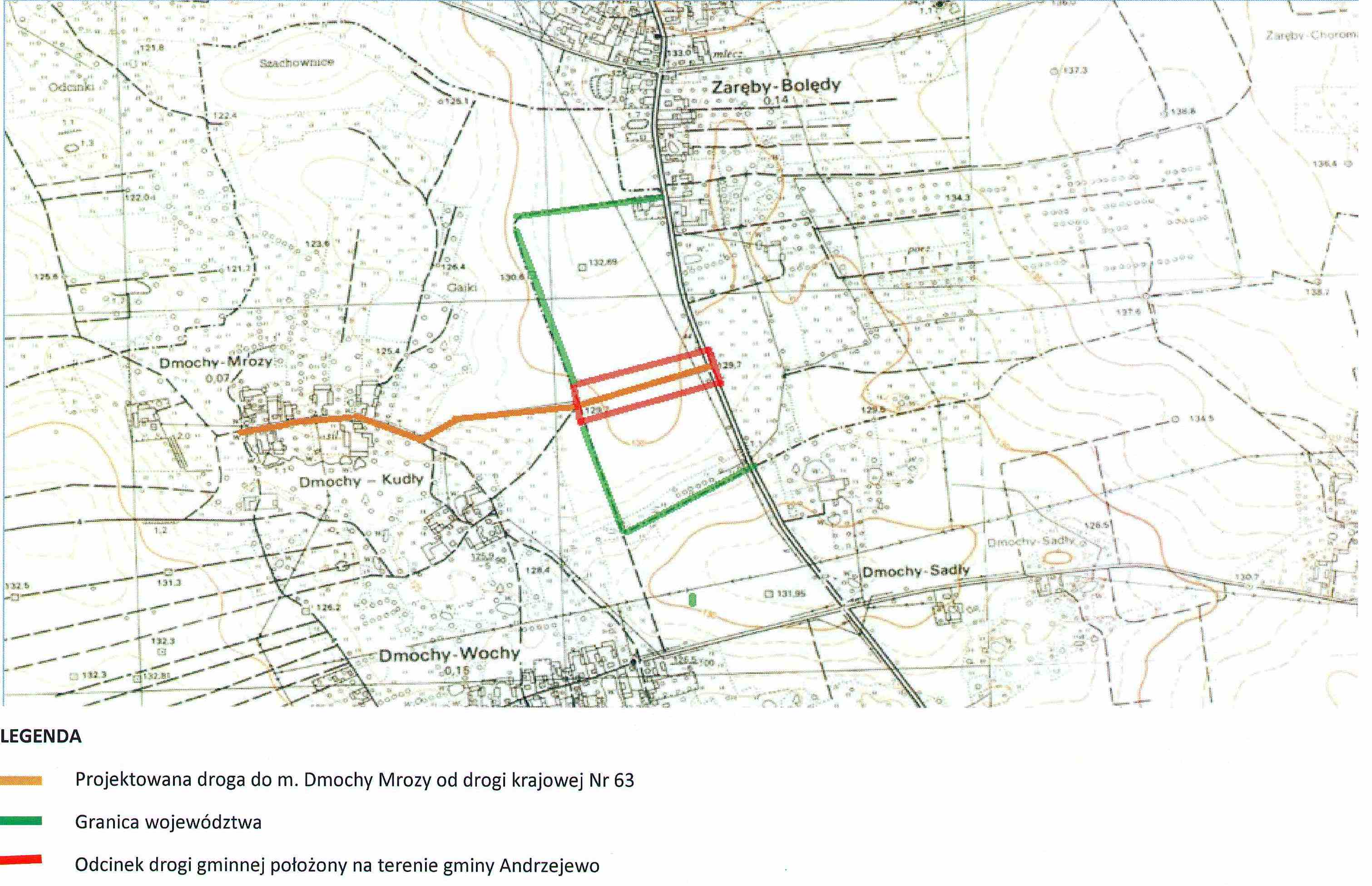    		 Przewodniczący Rady MiejskiejWitold Sienicki 